Worksheet #1 (New vocabulary)Read the following words and make a sentence from each wordLeaveThere HearStayBarkingCoughingGo out of townHave a reaction Alleric, allergyScare, scary NeedyJumpyTreat Puppy, puppiesYou are newWorksheet #2 (true or false from  “Friends” Youtube video clip) Listen to the video clip, and answer the following true/false questions:Monica brings a dog home ( True / False )Chandler is allergic to dogs ( True / False)Chandler hates dogs because they are scary ( True / False)Chandler shouldn’t say that he hates dogs because his friends love dogs ( True/ False)Phoebe has kept the dog for two days ( True / False)Chandler is scared of puppies ( True / False)Worksheet #3 (Gap fill by listening to “Friends” Youtube video clip) Chandler: Where’s the ____?Ross: What dog?  _____ no dog here.Joey: yeah, that dog _____.Monica: Phoebe, Phoebe, _____ up! Phoebe: ____ no dog in here. Chandler: Phoebe! We can ____ the dog ______.Phoebe: No! That’s just me _______. (The dog barks)Phoebe: Look. _____ you are. Listen, I have a _____ in my _____.Chandler: What is it ______ here?Phoebe: Well, I’m watching it for some _______ who went ___ of ______. Wait.Hello, my name of Clunkers. May I please ____ with you, nice ____?Monica: Aw. I wish you’d get to ____ here. But Chandler is ______. Chandler: _____ ______. Okay? If I am ______ near a dog for more than ____ minutes, my ____ will just _____ up.Phoebe: That’s ____. Because this dog has been ____ here for the past ____ days.Chandler: (closed the throat) Really?Monica: Chandler, if the dog has been ___  for that long, and you haven’t ___ a _____, maybe you’re not _____ to this ____. Chandler: Well. It ____ has to go, right?Monica, Phoebe:  Why?Joey: Don’t ____ it.Monica: Don’t ____ what?Chandler: I ____ to. Okay? It’s  ______. Okay. I  ____ dogsAll: What? Crazy!Joey: ____ you.Chandler: They are ____. They are ______, and you can’t tell what they are thinking, and that ____ me a little ___. Ross: You’re right. They are ____. Argh!! She just ate a ____ out of my hand!Rachel: Wait a minute. Do you not like all dogs? Not even ____?Chandler:  Is there a _____ here?Tag: You don’t like _____? Chandler: You are _____.Role Play about having dogs in a suite with friendsImagine your roommate hates dogs and you just got a new puppy, how would you convince them to keep your puppy in the house? Create a role-play with your partner and be ready to present it to the class!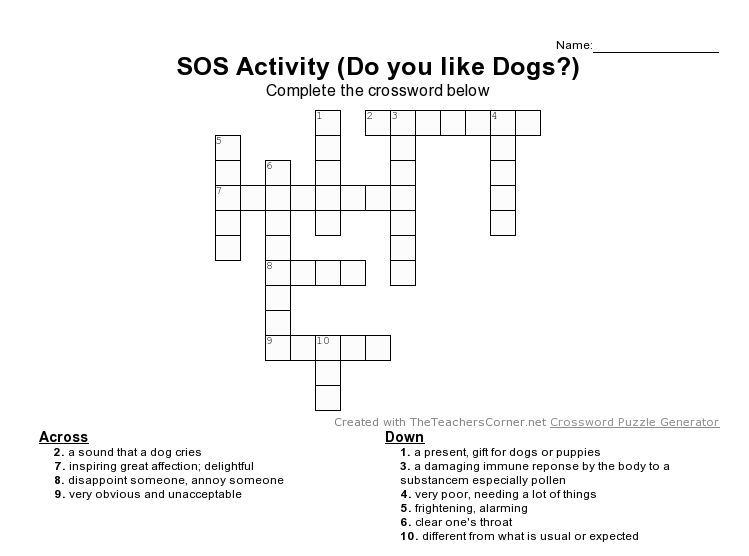 ■ Listening   ☐ Speaking   ☐ Reading   ☐ Grammar  ☐ WritingTopic:  Real-life conversation - Do you like dogs?Instructor:Soojung Wang Level:  Low Intermediate  (level 4-adult)Students:10 studentsLength:45 minutes Materials:       ComputerProjector and screen for projectionYoutube video clipInternet connectionWhite board and board markersWorksheet #1 – new vocabulary (11 copies), worksheet #2 – true or false questions, worksheet #3 – fill in the blanks (11 copies), role play paper (11 copies), SOS activity worksheet (11 copies) Aims:  Main Aim: Ss will improve their listening skills by completing worksheet on a Youtube video clip.Secondary Aim: Ss will feel more relaxed and familiar with listening to English by listening to real-life fun English video clips.Personal Aim: I want my students to find listening real-life English very interesting and fun. Language Skills:Listening: Ss will listen to the video clipsSpeaking: Ss will talk and discuss if they like dogs and why. Reading:  Ss will read the script after filling the blank on the worksheet.Writing: Ss will write the correct words / phrases from the video clip on the worksheet.Language Systems:Lexis: new vocabularies from the video clipsFunction: Role play from the worksheet Discourse:  video clip (American sitcom “Friends”)Assumptions:Ss already know They need to listen to the video clips and understand the contents by listeningHow the class is organized and operated (2 students in pairs)Anticipated Errors and Solutions:If students need help with the wordsI will explain the meaning of each vocabularies after listening to the video clipIf students find it difficult to understand the video clipWe will listen to the video clip multiple timesIf students find it difficult to fill in the gapWe will go over the answers together, and play role-play and discussion to understand the contextIf students are not interested in the topic of dogs, or petsI will explain to them that it’s more about learning English and articulate the topics in English, not just the dogs or pet. References:“Friends- Chandler doesn’t like Dogs” (from 0:00 – 2:15) https://www.youtube.com/watch?v=wxrv3fVyPxY&feature=youtu.be&list=PL4VjYMnxdYuVdqqAuuURtNHY5cfNFy606Lead-InLead-InLead-InLead-InMaterials:  Board, board markersMaterials:  Board, board markersMaterials:  Board, board markersMaterials:  Board, board markersTimeSet UpStudent Activity Teacher Talk1 minWhole class Answering to the teacher’s questions in pairsGood morning/afternoon, class. How are you all doing? Do you like dogs or pets? What kinds of pets do you like?Why or why not?Pre-ActivityPre-ActivityPre-ActivityPre-ActivityMaterials: board, board makers, worksheet #1Materials: board, board makers, worksheet #1Materials: board, board makers, worksheet #1Materials: board, board makers, worksheet #1TimeSet UpStudent Activity Teacher Talk3 min5min 5minWhole class and pairsStudents share their opinions in pairs Each student will have a turn to tell the class about the answers. Students make a sentence out of each word from the worksheet(Board “Real-life conversation – Do you like dogs?” on the white board)Let’s share your opinions in pairsInstructionNow, let’s give a round and just say one sentence if you like dogs or not, and why.InstructionToday, we will be listening to two video clips about dogs and puppies. It will be in real-life conversation manner, so please hear attentively.Before listening, we are going to learn new vocabularies from the worksheet. First, read the words together as a whole by following me. Next, we will work in pairs and make a sentence out of each word / phrase. I will give 5 minutes.(Distribute the worksheet #1)Look at the paper, and let’s read the words together. Follow after me. Demonstration The word _____ means ____...ICQWhat do you do with the words?Do you work in pairs or groups?How much time do you have?Let’s get it startedMonitoringMonitor discreetly. Answer if students ask any questions.Main ActivityMain ActivityMain ActivityMain ActivityMaterials(same with second main activity): computer, projector and screen, video clip from Youtube, worksheet #2 and worksheet #3 Materials(same with second main activity): computer, projector and screen, video clip from Youtube, worksheet #2 and worksheet #3 Materials(same with second main activity): computer, projector and screen, video clip from Youtube, worksheet #2 and worksheet #3 Materials(same with second main activity): computer, projector and screen, video clip from Youtube, worksheet #2 and worksheet #3 TimeSet UpStudent Activity Teacher Talk2min2 min3 min5 minWhole class Ss will listen to instruction and start listening from the clip Listening 1st timeListening 2nd time with the worksheet Listening 3rd time 1. Listening for Main idea InstructionAs today’s topic is about real-conversation about liking dogs. We will watch a short video clip from a popular American sitcom “Friend”. Please listen to it attentively. Guess what they are talking about. After the first time listening to it, I will distribute the worksheet to complete true/false questions.(Distribute the worksheet #2) ICQWhat are you supposed to do with the video clip?How much time do students have to complete the worksheet?(Check if the students work on their worksheet after listening to the video clip)2. Listening for detailsInstructionOkay, everyone. The time is up. I think you are doing great. Now, I will give you another worksheet to fill the blank. We will listen to the video clip one more time to fill in the gaps from the worksheet. You have 3 minutes to do so, and then we will check the answers together. (Distribute worksheet #3)ICQWhat do you do with the worksheet #3?How much time do you have to fill the blank?(Listening to the video clip one more time)Now, let’s check the answers together by listening to the clip again.(Check the answers by pausing at each sentence to find the answers. Check answers with the students)Great job, everyone. 2 min10 minWhole classPairsListen to the teacher’s talk, and then the second video clip Students read the role play paper and prepare for the role playVolunteers come out to present their role play in class. 3. Production InstructionNow, I will give you a role play paper. I will give you 10 minutes to prepare for the role play with your partner. Imagine that your roommate hates dogs, but you just got one. Try to use your creativity and imagination! ICQAre you working individually or in pairs?What role play are you going to do?How much time do you have to discuss?Let’s begin.(Distribute the role play paper) MonitoringMonitor discreetly. Answer students if they ask. Help those who seem to need help with. Now, let’s present to the class what you have prepared for the role play. I would like volunteers to present in class. Well done, everyone.Post ActivityPost ActivityPost ActivityPost ActivityMaterials: white board, board markersMaterials: white board, board markersMaterials: white board, board markersMaterials: white board, board markersTimeSet UpStudent Activity Teacher Talk3 min3 min1 minWhole classStudents answer the questionsError correctionToday, we have heard two video clips about real-life conversations with dogs. We listened to them and completed a fill-in worksheet and a discussion paper. Is their any volunteer to tell us what was difficult and why? What English errors did you find you or your partner using?(Board the errors on the white board)FeedbackWhat answers from yourpartner did you find it interesting? Why?From each pair, please have someone to share your discussion answers with the class. ConclusionGreat job, everyone. You did very well today. For homework, please listen to the two video clips that I played in class, and write down the script by listening to them. Please submit it by the beginning of next class. Thank you. SOS ActivitySOS ActivitySOS ActivitySOS ActivityMaterials:  worksheet #2 Materials:  worksheet #2 Materials:  worksheet #2 Materials:  worksheet #2 TimeSet UpStudent Activity Teacher Talk 10minIndividually Students do the crosswords For those of you who have finished your worksheet #2 first, you can work on this crossword that I give you! 